BeszámolóSzakmai gyakorlatrólLengyelország2015. október Készítette: Mohácsi-Nagy SándorElső hétReggel 6 –kor indultunk el Gyomaendrődről. Nagyon szép tájakat látunk, egyszerűen gyönyörű volt minden. Először egy benzinkútnál álltunk megreggeliztünk.Nem ismertem senkit az osztálytársamon kívül, hiszen mi egy másik iskolából csatlakoztunk a szakmai gyakorlathoz. 11-óra volt mikor elhagytuk a magyar határt. Este 19-óra volt mikor megérkeztünk a kollégiumba.Reggelenként 600-kor keltünk szokatlan volt,elmentem reggelizni.700-volt mikor elindultunk, kiértünk a lovardába. A ménes igazgatóhelyettese mutatta meg a lovardát, nagyon kedves, vendégszerető ember. Gyönyörű volt minden, sosem láttam ilyen szép lovardát, tisztaság mindenhol szép lovak, marhák, gépek.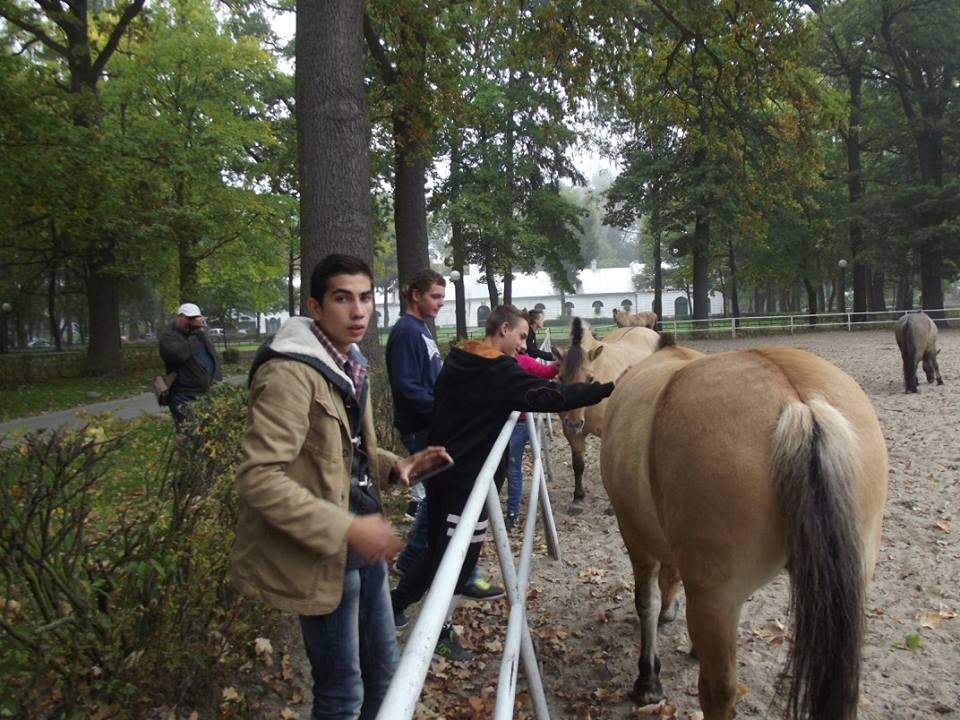 Istállót kellet takarítani, mosni az ajtókat falat fertőtleníteni. Ez idő alatt a lovakat kiengedték a kifutóba. Az alapos tisztítás után az istálló környékét kellett gereblyézni. A vemhes és csikós kancákat futóistállóban vagy bokszokban tarthatjuk. A várható ellés előtt min. két-három héttel a kancát bokszban tartsuk. Modern istállókban a vemhes kancák bokszait kamerával figyelik. A tenyészkancák és a csikók a nap nagy részét lehetőség szerint legelőn, vagy legalább karámban töltsék. Választás után ménesekben a csikók az un. csikótelepre kerülnek, mely az anyaménestől általában néhány km-es távolságban van. A csikótelepen a lovakat korcsoportonként és nemek szerint szétválasztva futóistállóban tartják, melyhez legelő, vagy legalább nagyméretű karámok tartoznak, ahová az állatok szabadon kijárhatnak. A tenyészméneket a kancáktól külön istállóban, egyedi bokszokban javasolt tartani. A rendszeres mozgásról a mének esetében is gondoskodni kell. Lovasiskolákban is célszerű a méneket a kancáktól jól elválasztott bokszokban tartani és külön ménkarámba kiengedni.Ló ápolása, tisztítása, takarítása volt a feladat. Sokat dolgoztunk, de nagyon jó volt.12-órakkor indultunk vissza a kollégiumba. Valamikor, amikor a ló még katonai és gazdasági eszköz volt, természetes volt, hogy reggelente gondozója leápolja. Természetesen ez a fedezőménekre is vonatkozott. Lehetőleg abrakolás után, az abrakolás és a munka megkezdése közti pihenő időben történt, illetve történik helyenként ma is a lovak ápolása.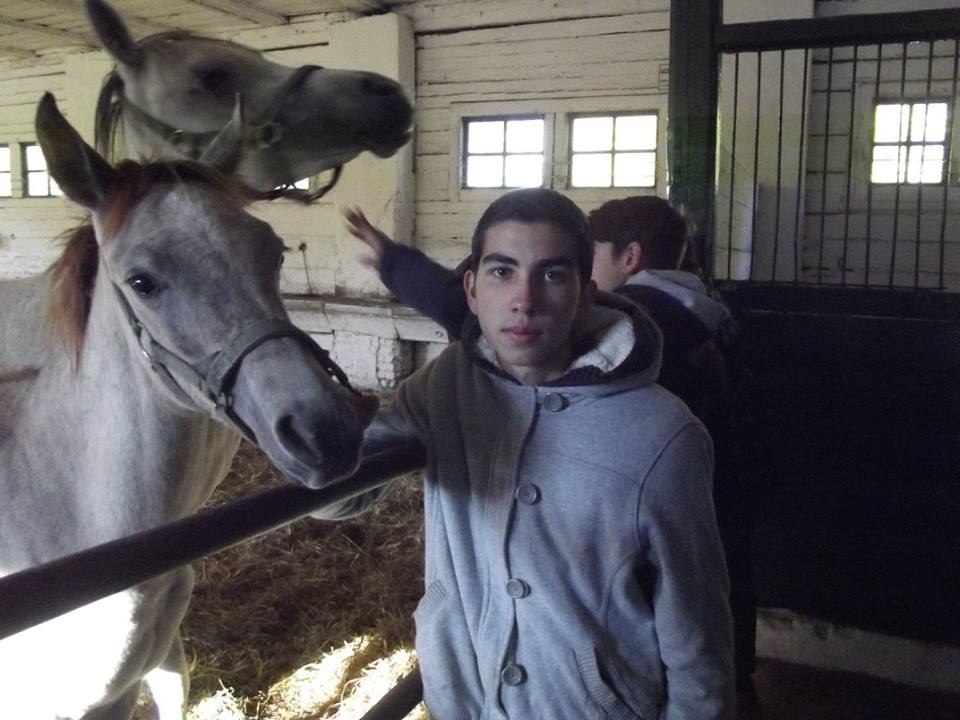 Az abrakolással egy időben nem szerencsés ápolni, mert sok ló ilyenkor nem veszi jó néven a zaklatást, és szeretnek általában egyedül enni. Előtte pedig pláne nem megy, hiszen akkor minden állat már az etetést várja.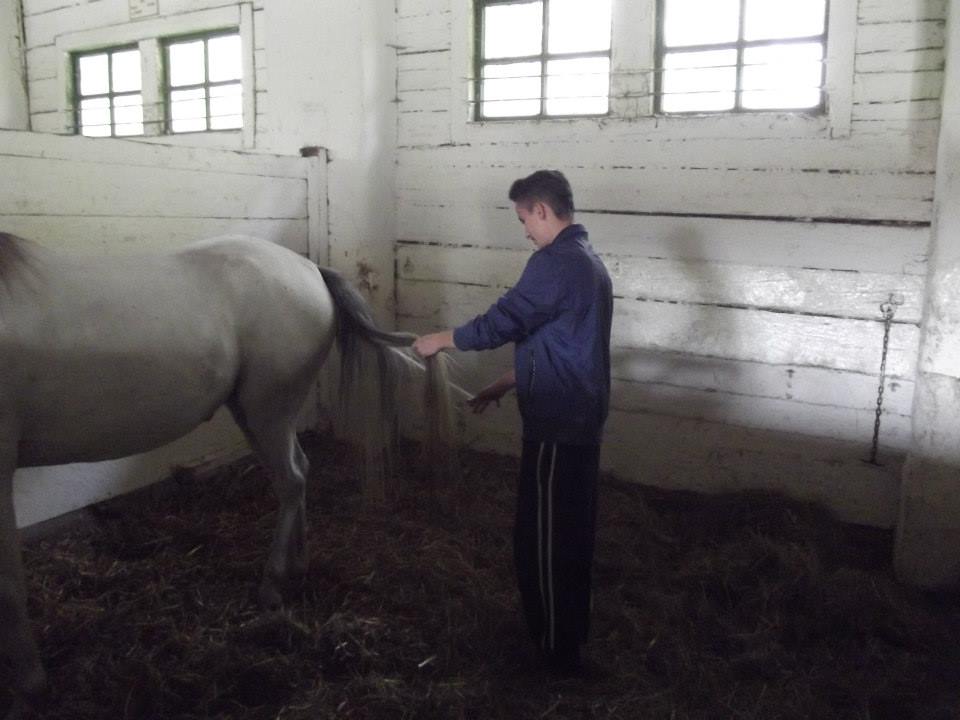 Második hétNagyon különleges élményben volt részünk a mai napon. A következő napi versenyre segítettünk a pályát előkészíteni. Két különböző versenyszámhoz, azaz díjugratáshoz és díjlovagláshoz pakoltuk az akadály- és dekorációs elemeket. 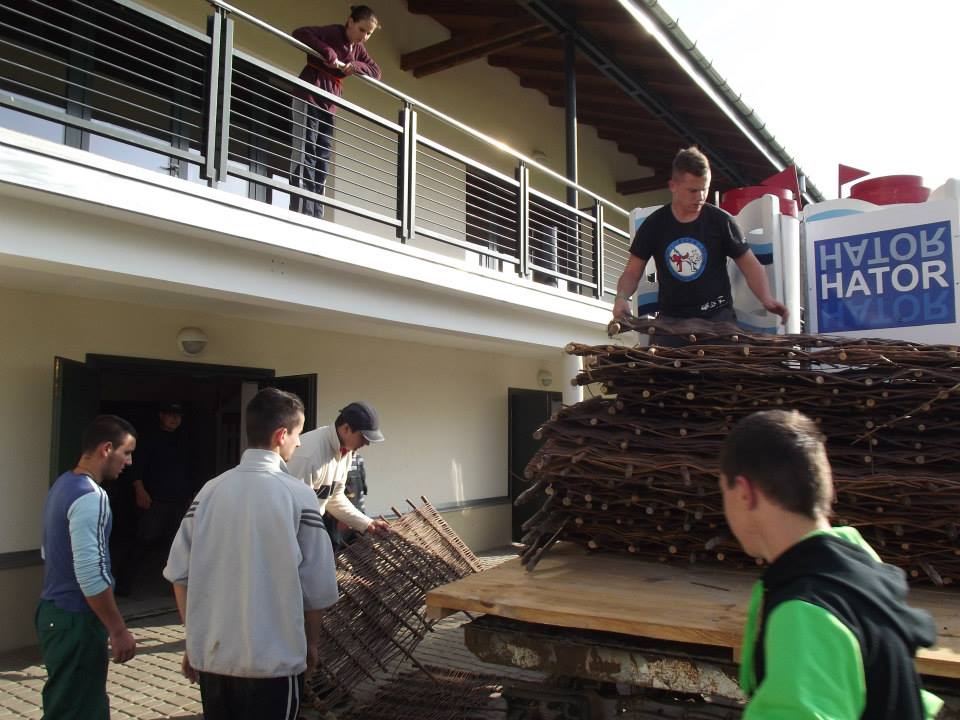 A világ legjobb napjának tartom a mait. Aktív lovas versenyzőként élvezettel néztem végig ezt a színvonalasan megszervezett versenyt. Egyet sajnáltam nagyon, hogy nem lehettem aktív részese a versenynek.A mai napon is versenyt néztünk, ez volt a legjobb nap, az én sportom ment, a díjugratás, ami nagyon jó volt. Nem voltam még ilyen küld földi versenyeken, de nagyon jó volt alig vártam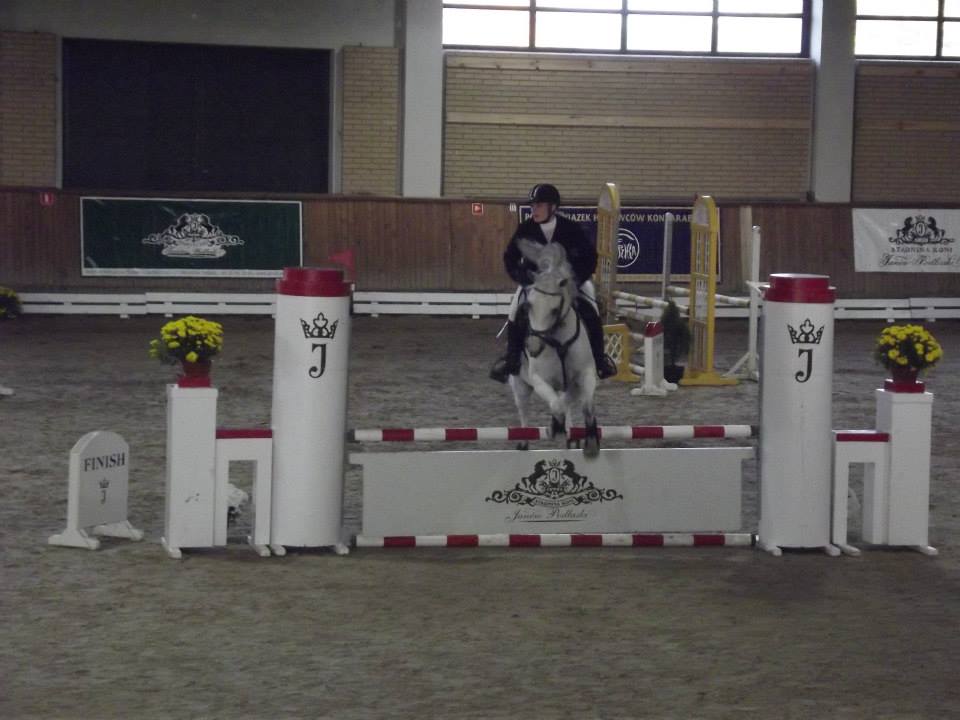 Az abraktakarmányokat adagolják ki az istállókba a központi takarmánytárolókból, ebben segítettem. Sok istálló van, több géppel végzik ezt a munkát. Ebben segítettünk a mai napon.Megnéztem, majd segítettem a lovak ápolásában, körmölésében, részt vehettem abban, hogyan körmölik a lovat a ménesben. Lehetőségünk volt itt is, hogy segítsünk a kovácsnak a munkájában. Ezután pedig falevelet gereblyéztünk. Ezzel a mai napunk el is telt.Harmadik hétMivel Lengyelország viszonylag északra van, korábban beköszönt az ősz, a falevelek már jócskán hullnak. A ménes egy parkban található, ezért sok fa van. A mai napon a feladatunk a falevelek gereblyézése volt.Ebéd után a lengyel tanulók foci meccsre kértek fel bennünket.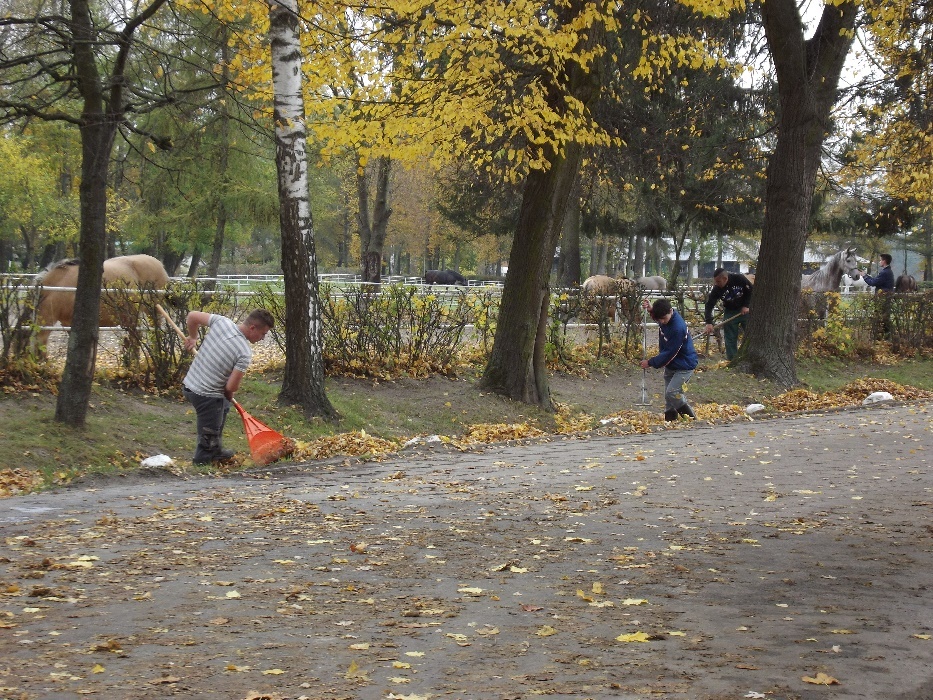 Falevelek gyűjtése, gereblyézése volt a feladat. Ezután lóápolásba kezdtünk, majd elindultunk ebédelni. A lóápolás alapvető eszközei: vakaró, gyökérkefe, porkefe, rongy, patatisztító. Először az összetapadt szőrfelületeket a gyökérkefével kikeféljük, azt csak finoman nyomva a bőrre, mert sok ló, különösen a vékonyabb bőrű fajták vagy egyedek, érzékenyek, csiklandósak. A lábakon esetleg megtapadt sarat szintén a gyökérkefével távolíthatjuk el. Ezután az egész testfelületet a porkefével alaposan áttöröljük, és a porkeféből a port a vakaróba "kihúzzuk". A hosszú szőröket sörénykefével lehet szépen kifésülni, kíméletesen, lehetőleg minél kevesebb egészséges szőrszálat kitépve. Kiállítások, versenyek előtt lehet használni a ma már lovas boltokban kapható farok- és sörénykezelő spray-ket, amelyek segítségével a hosszú szőrök ápolás után egymástól elválva maradnak, és szép, dús hatást keltenek. Ebéd után a környékbeli vállalkozókat tekintettük meg, miként gazdálkodnak.Hétvégén nem gyakorlaton voltunk, hanem BialaPodlaskába mentünk, városnézés, kulturális program. Itt nagyobb bevásárló központok is vannak, ajándékok vásárlását is meg tudtuk oldani. 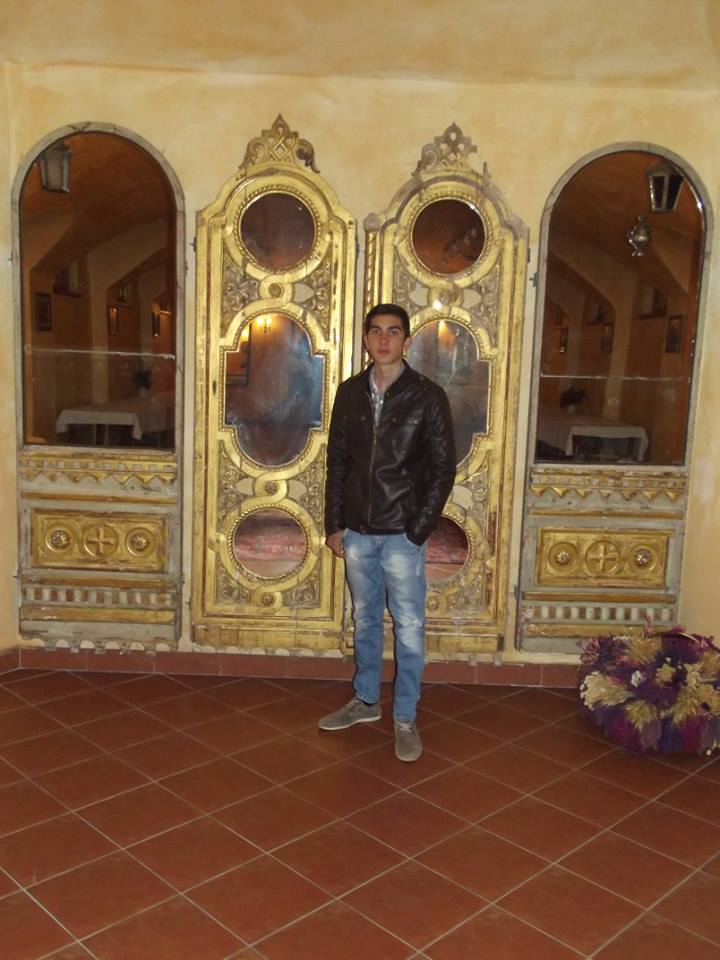 2014.10.19. (vasárnap)A reggeli után ezen a napon is kilátogattunk a helyi piacra, ahol lengyel édességeket vásároltunk. Miután visszamentünk, megebédeltünk és pihenéssel töltöttük a délutánt. Az iskola mellett található egy bazilika, azt is megnéztük a délután folyamán.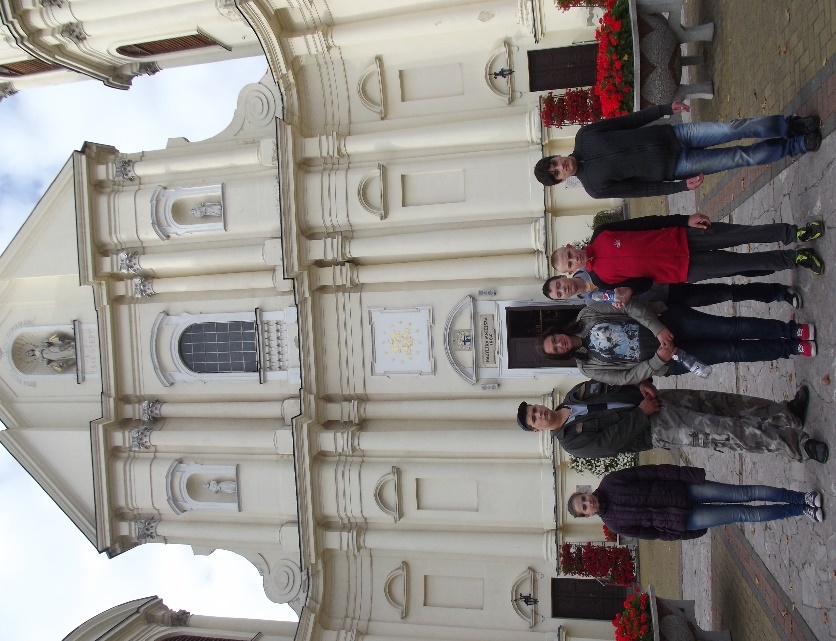 2014.10.20. (hétfő)Lóápolás, csutakolás után közös grillezés, sütögetés volt a program. Ezt nem tudtuk előre, így meglepetés volt. Lovagolhattunk is nagy örömünkre.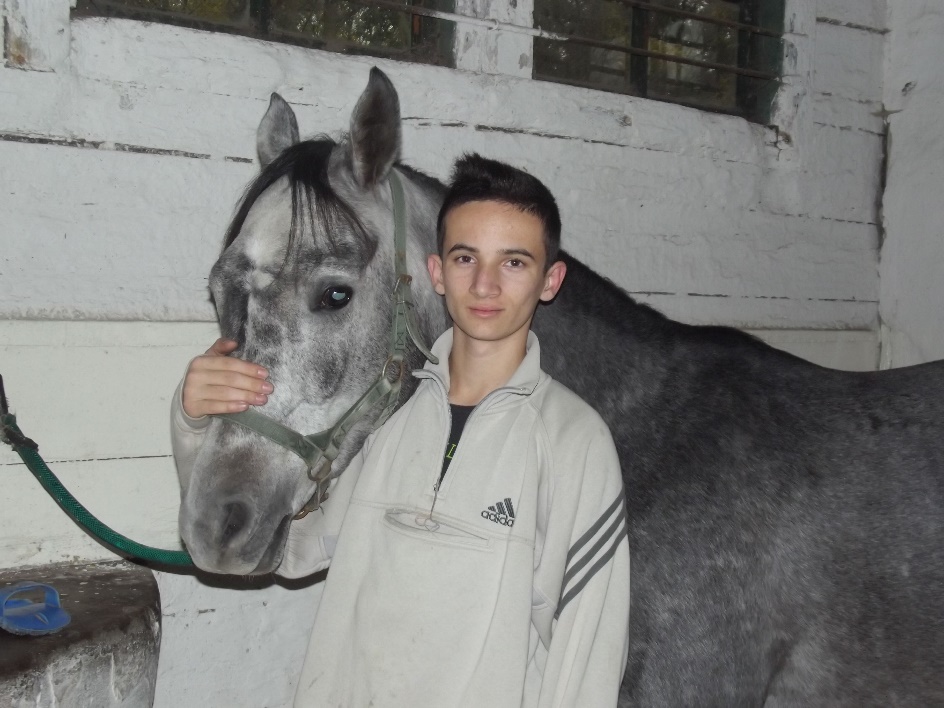 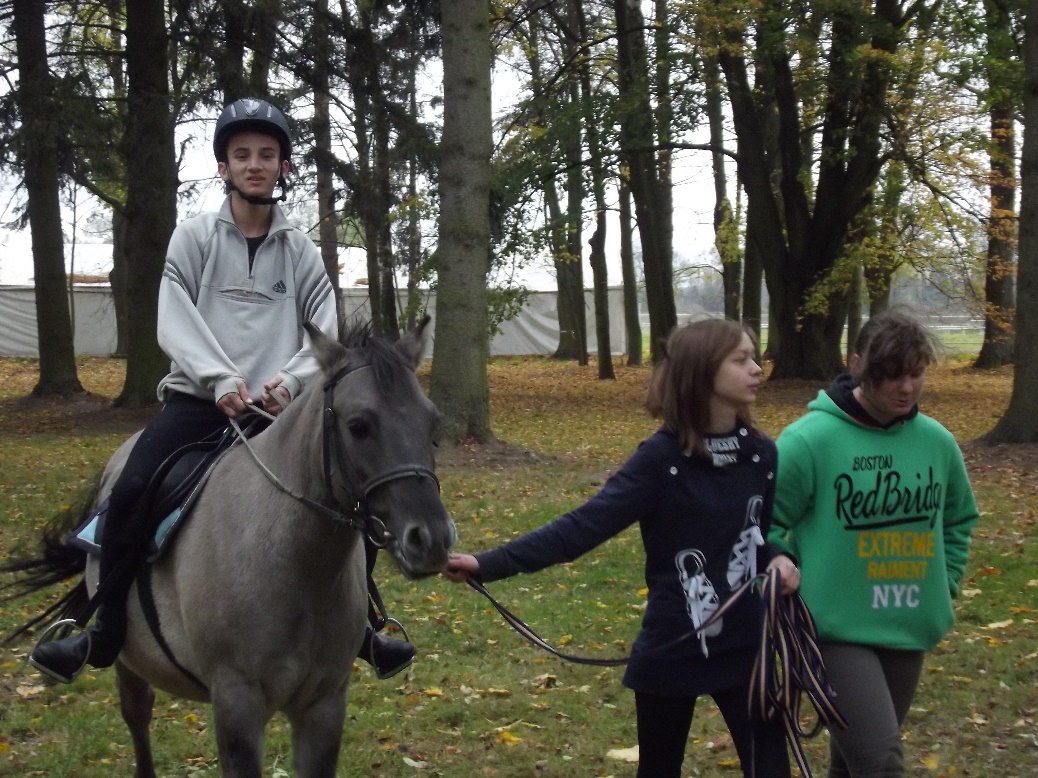 2014.10.21. (kedd)A kocsi gyűjtemény megtekintése volt a mai program. Sok érdekes dolgot elmondott tanárunk róluk, melyiket hol, mikor, kik használták. Ugyan így a lószerszámokról is. Délután az iskola szakmai eszközeit mutatták meg.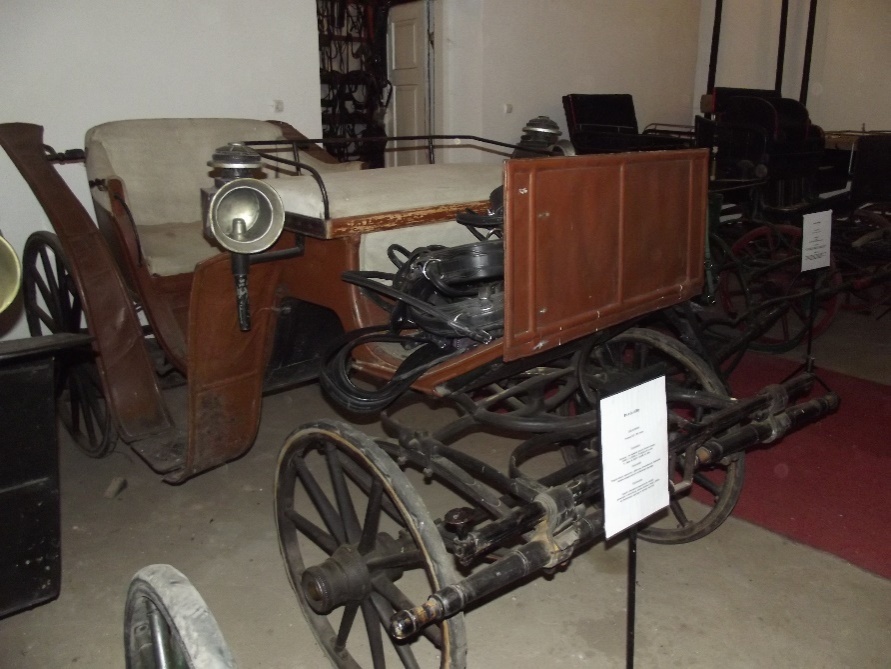 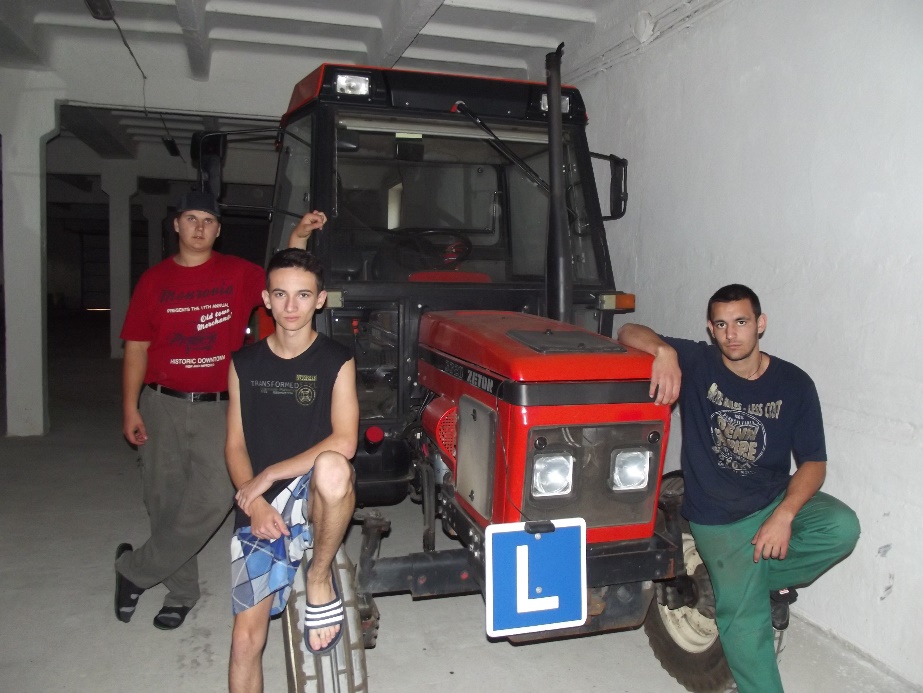 2014.10.22. (szerda)Délelőtt a szokásos lóápolás, lombgereblyézés volt a feladat. Délután, ebéd után egy közeli vállalkozást néztünk meg, ahol lovas turizmussal foglalkoznak. Gyönyörű helyen található.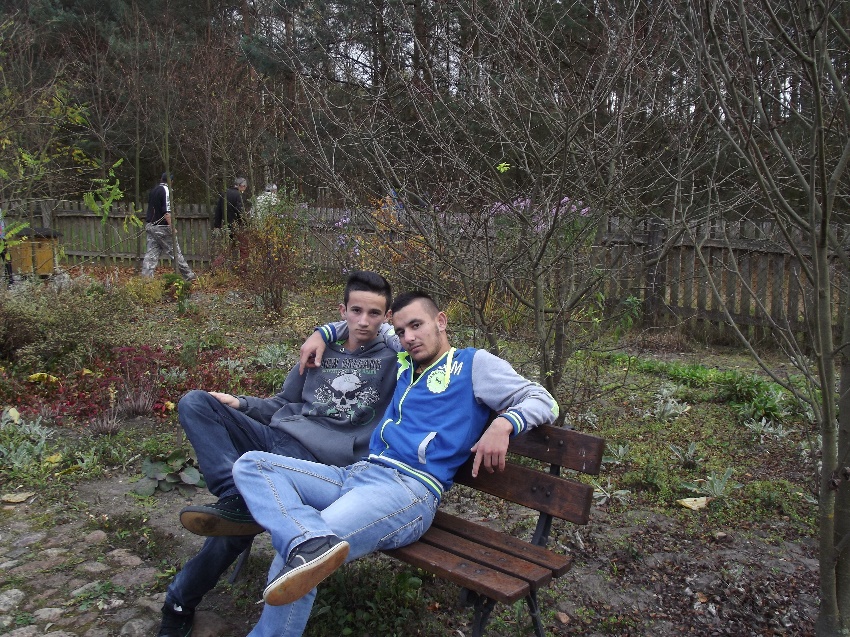 2014.10.23. (csütörtök)A telep egyik állatorvosa azt a helyet mutatta be, ahol a spermiumot veszik le a ménektől. Fantom lóra ugratják a mént, majd a spermiumot gyűjtik, vizsgálják.Este a kollégista tanulókkal közösen vacsoráztunk a kerthelységben.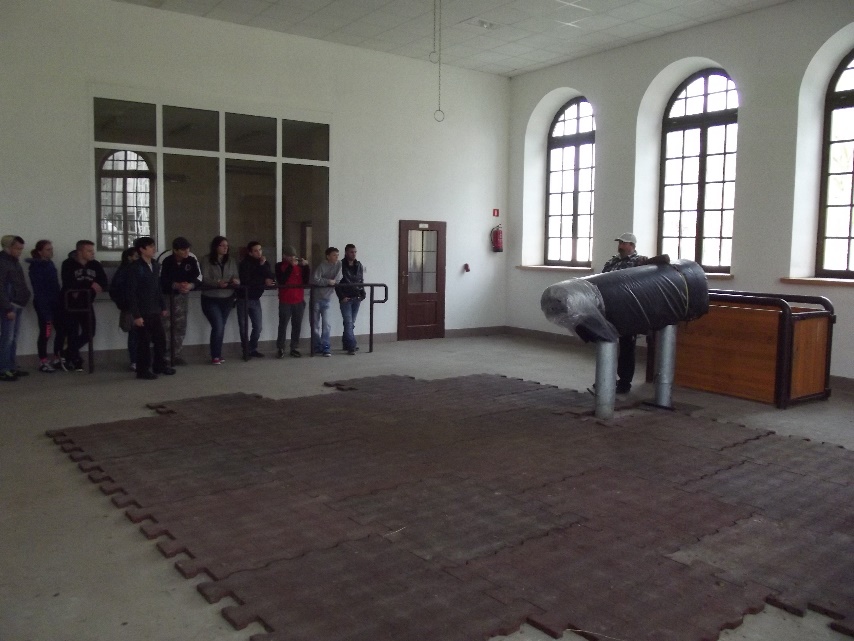 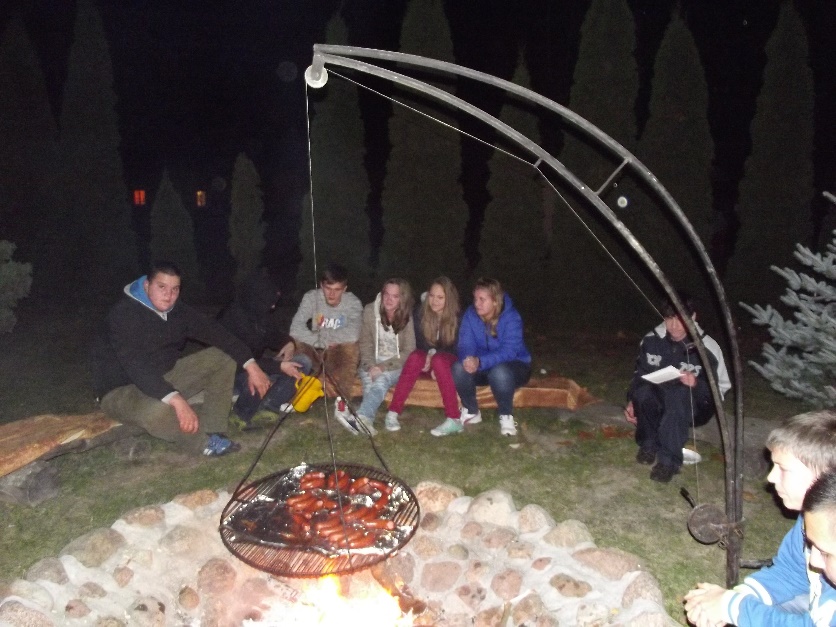 2014.10.24. (péntek)Ma elbúcsúztunk a ménes dolgozóitól, az igazgatóhelyettestől, akivel mindennapi kapcsolatban voltunk. Szomorúan hagytuk el a gyakorló helyet.2014.10.25. (szombat)Reggel korán indultunk, hogy időben haza érjünk. A táskáinkba előző nap bepakoltunk, így reggel csak le kellett vinni. Az élmények még nagyon frissek, erről beszélgettünk a hosszú úton.							………………………………….								Mohácsi-Nagy Sándor